2023 Spring New Members Immanuel Lutheran Church 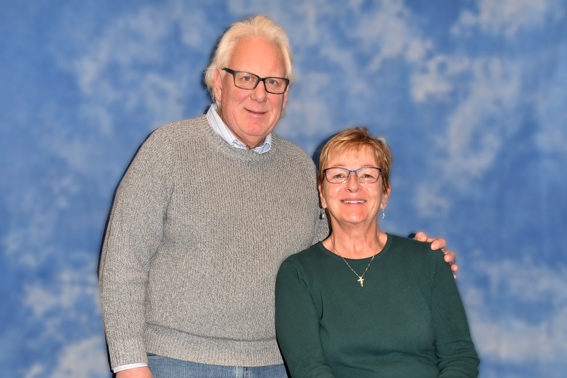 Perry, Karl & Mary Ellen	218-545-8639 23421 County Road 30		 Aitkin, MN 56431                          perry.mep@gmail.com	 Church Mailbox 013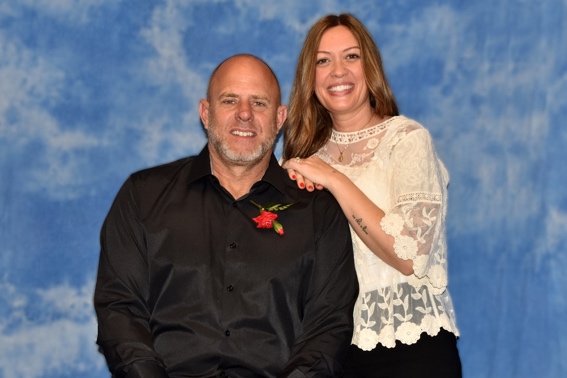 Turk, Brandon & Sally             	218-851-7714 (Brandon)204 5th Ave. SW.			218-866-2718 (Sally)Crosby, MN 56441 			Church Mailbox 003		sallyoren14@gmail.com